お知らせ各位うさぎプロジェクトうさぎプロジェクトについて　標記について、任意団体のうさぎプロジェクトでは様々な社会福祉活動に関わるプロジェクトを行っています。  インターネットのプロジェクトに参加する際は、　https://zoom.us/j/81619409128　にアクセスしてください。　うさぎプロジェクトに関する詳細な情報は、インターネットで　うさぎプロジェクト　と検索してアクセスください。　不明な点がございましたら、　usagiprojectteam@gmail.com　へご連絡ください。  なお、参加時点でルールを同意したものとみなすため、参加前にルールをご確認ください。☆うさぎプロジェクト概要【任意団体】　うさぎプロジェクト【内容】　　　テーマトーク・雑談・交流・相談・啓発・体験発表・情報交換等を行う【目的】　　　会員相互の親睦を深めるとともに、社会福祉イベント等を通じて地域社会への貢献を図る【活動場所】　インターネット、社会福祉協議会、公民館【対象】　　　ひきこもり・発達障害・精神障害・知的障害・身体障害・愛着障害・内部障害・不登校・LGBTQ・難病・アルコール依存・薬物依存・ゲーム依存・ギャンブル依存等で生きづらさを感じている当事者及び経験者、医療福祉関連の専門職、支援者及び興味のある一般の方【規約】　　　団体情報を確認【メイン活動】きびだんごオンライン当事者会、うさぎオンライン会、うさぎ交流会【サブ活動】　うさぎ相談会、うさぎ福祉会、うさぎひきこもり会、うさぎ発達障害会、うさぎLGBTQ会、うさぎSDGs会、うさぎサブカル会、夢スマイル女子会、うさぎ男子会、うさぎコロナ会等【メール】　　usagiprojectteam@gmail.com【団体情報】　https://fields.canpan.info/organization/detail/1769544527【HP】　　 　https://www.facebook.com/usagiprojectteam【ブログ】　　https://ameblo.jp/usagiprojectteam【チャット】　https://line.me/ti/g2/bB66kBe8EnJJzYhwthgv2w【twitter】　  https://twitter.com/usagiprojecteam【instagram】 https://www.instagram.com/usagiprojectteam☆うさぎプロジェクトルール・参加時点でルールを同意したとみなす。・途中参加及び退出可能である。・一部の参加者が発言し続けない。・言葉や態度で批判しない。・政治や宗教で相手を否定しない。・心身の体調管理を各自で行う。・周囲がうるさくないように調整する。・個人情報保護に努める。・反社会的勢力と交流しない。・深刻な内容は主治医や専門職へ相談する。・ルールを守れない場合は参加不可になる。・困りごとはファシリテーターへ伝える。☆プロジェクト一覧【メインプロジェクト】○きびだんごオンライン当事者会【内容】　　　主にZoomを利用してインターネット上でテーマトーク・雑談・相談・情報交換等を行う【対象】　　　生きづらさを感じている当事者、社会福祉関連の支援者及び社会福祉関連に興味のある一般の方【主催】　　　任意団体うさぎプロジェクト【参加URL】 https://zoom.us/j/81619409128【開催日時】　ホームページを確認【ﾌｧｼﾘﾃｰﾀｰ】　当事者【目的】　　　会員相互の親睦を図って生きやすい世の中に変えていくこと【申込】　　　不要【費用】　　　無料　【メール】　　kibidangoonline@gmail.com【HP】　　 　https://www.facebook.com/kibidangoonline【ブログ】　　https://ameblo.jp/kibidangoonline【チャット】　https://line.me/ti/g2/Cyk29CkwbYHArdNV9Gkesw【twitter】　  https://twitter.com/kibidangoonline【instagram】 https://www.instagram.com/kibidangoonline〇うさぎオンライン会　インターネット上で集まって交流します。 https://line.me/ti/g2/nJxugrnyRjqbsjTltaX9hQ
〇うさぎ交流会　リアルの場で集まって交流します。 https://line.me/ti/g2/o6Ov17sFpL7bILhJ0hlxLw【サブプロジェクト】
〇うさぎ相談会　人には言いにくい悩みを安心して相談できます。 https://line.me/ti/g2/U_ZYAuDIgjeOZlbkjkkB1A
〇うさぎ福祉会　福祉のあり方について話し合います。 https://line.me/ti/g2/XRi-Us-c8rxcp8YsVm2t7Q
〇うさぎひきこもり会　ひきこもりについて語り合います。 https://line.me/ti/g2/elu_aW8M4tsa2XE2GISt2g
〇うさぎ発達障害会　発達障害について語り合います。 https://line.me/ti/g2/NaC_MVu6zjHlQu3LBOEqJA
〇うさぎサブカル会　好きなことや趣味を語り合います。　https://line.me/ti/g2/VmUBOVxlEwkdaQhHD2rq9g
〇うさぎSDGs会　SDGsについて取り組んでいきます。　https://line.me/ti/g2/Av8xE0F5vPzEfL8yADKKJA
〇うさぎWRAP会　WRAPを学んでいきます。　https://line.me/ti/g2/FhgPDQbtO7IUz76jvpUOLQ
〇うさぎLGBTQ会　性のあり方について語り合います。　https://line.me/ti/g2/HzEHQ8DK-10nWcykLWA-xg
〇夢スマイル女子会　女性限定で楽しくおしゃべりします。　https://line.me/ti/g2/o4-lAIyBRbaGBNV-wPR_sA
〇うさぎ男子会　男性限定で楽しくおしゃべりします。　https://line.me/ti/g2/xLsWDXxbLws9ZdBIuJzrUg
〇うさぎコロナ会　コロナ対策や情報について話し合います。　https://line.me/ti/g2/nJxugrnyRjqbsjTltaX9hQ☆Zoomマニュアル・【参加URL】 https://zoom.us/j/81619409128　にアクセスするとアプリが自動的にダウンロードされる。・Zoomが起動すると、画面の中央に緑色の「コンピューターでオーディオに参加」ボタンが出てきて、「コンピューターでオーディオに参加」ボタンをクリックすると ZOOM への参加が開始される。・https://zoom.us/　にアクセスして、Zoomアカウントを作成することにより、ログインして参加することもできる。　・詳細な使用方法は、zoomヘルプセンター　https://support.zoom.us/hc/ja　で確認する。2020年9月1日時点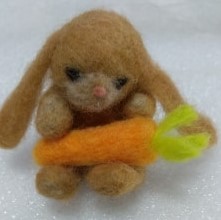 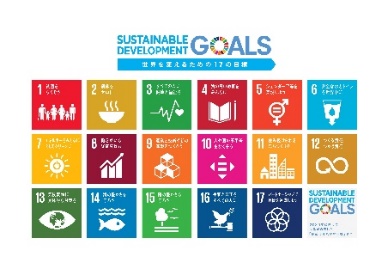 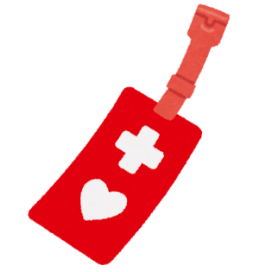 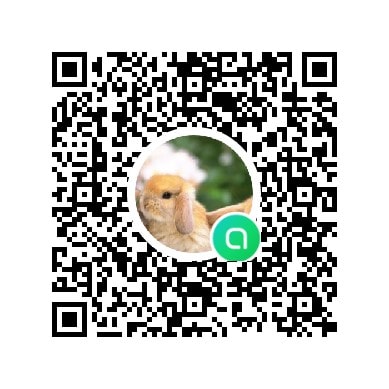 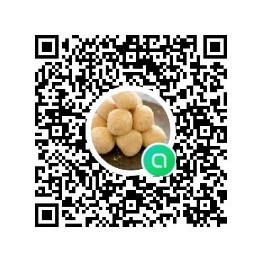 